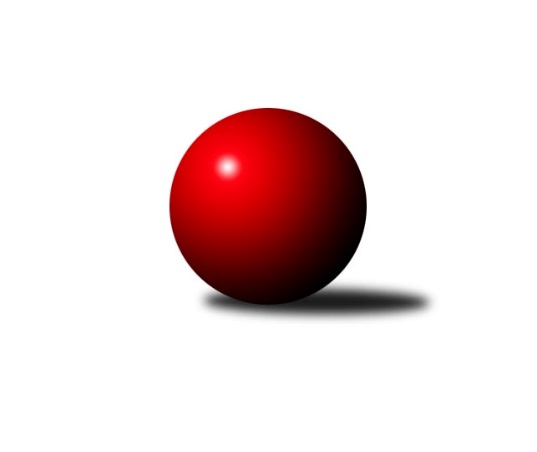 Č.7Ročník 2013/2014	29.5.2024 2. KLM B 2013/2014Statistika 7. kolaTabulka družstev:		družstvo	záp	výh	rem	proh	skore	sety	průměr	body	plné	dorážka	chyby	1.	TJ Rostex Vyškov ˝A˝	7	6	0	1	40.0 : 16.0 	(102.5 : 65.5)	3394	12	2247	1147	15.7	2.	HKK Olomouc ˝A˝	7	6	0	1	40.0 : 16.0 	(101.0 : 67.0)	3437	12	2252	1186	13.1	3.	KK Zábřeh	7	5	0	2	31.5 : 24.5 	(83.5 : 84.5)	3313	10	2187	1126	20.4	4.	TJ Sokol Vracov	7	5	0	2	31.0 : 25.0 	(91.0 : 77.0)	3260	10	2202	1057	27.4	5.	SKK Hořice	7	3	2	2	27.0 : 29.0 	(82.5 : 85.5)	3299	8	2181	1118	18.9	6.	KK Slovan Rosice	7	3	1	3	29.0 : 27.0 	(81.5 : 86.5)	3247	7	2157	1090	21.3	7.	TJ Červený Kostelec	7	3	0	4	29.0 : 27.0 	(86.5 : 81.5)	3332	6	2216	1117	21.6	8.	KK Blansko	7	3	0	4	28.5 : 27.5 	(87.5 : 80.5)	3311	6	2203	1108	19.4	9.	TJ Opava˝A˝	7	2	0	5	22.0 : 34.0 	(80.0 : 88.0)	3368	4	2212	1156	21	10.	TJ Prostějov ˝A˝	7	2	0	5	21.5 : 34.5 	(78.5 : 89.5)	3242	4	2187	1055	25.6	11.	TJ Horní Benešov ˝A˝	7	1	1	5	20.0 : 36.0 	(68.0 : 100.0)	3242	3	2170	1072	22.3	12.	TJ Lokomotiva Česká Třebová	7	1	0	6	16.5 : 39.5 	(65.5 : 102.5)	3217	2	2152	1065	30.3Tabulka doma:		družstvo	záp	výh	rem	proh	skore	sety	průměr	body	maximum	minimum	1.	TJ Rostex Vyškov ˝A˝	4	4	0	0	27.0 : 5.0 	(64.0 : 32.0)	3315	8	3335	3273	2.	HKK Olomouc ˝A˝	4	4	0	0	25.0 : 7.0 	(63.5 : 32.5)	3406	8	3456	3376	3.	KK Zábřeh	3	3	0	0	17.0 : 7.0 	(40.0 : 32.0)	3344	6	3434	3296	4.	SKK Hořice	4	3	0	1	17.0 : 15.0 	(48.5 : 47.5)	3326	6	3402	3289	5.	KK Slovan Rosice	3	2	1	0	18.0 : 6.0 	(43.5 : 28.5)	3338	5	3381	3285	6.	TJ Sokol Vracov	3	2	0	1	13.0 : 11.0 	(36.0 : 36.0)	3156	4	3172	3132	7.	TJ Horní Benešov ˝A˝	4	1	1	2	14.0 : 18.0 	(41.5 : 54.5)	3298	3	3346	3228	8.	TJ Prostějov ˝A˝	3	1	0	2	12.5 : 11.5 	(41.5 : 30.5)	3279	2	3373	3217	9.	TJ Červený Kostelec	4	1	0	3	15.0 : 17.0 	(47.0 : 49.0)	3447	2	3511	3374	10.	KK Blansko	4	1	0	3	14.5 : 17.5 	(51.0 : 45.0)	3376	2	3523	3297	11.	TJ Lokomotiva Česká Třebová	3	0	0	3	7.0 : 17.0 	(29.0 : 43.0)	3306	0	3368	3209	12.	TJ Opava˝A˝	3	0	0	3	5.0 : 19.0 	(27.5 : 44.5)	3264	0	3328	3211Tabulka venku:		družstvo	záp	výh	rem	proh	skore	sety	průměr	body	maximum	minimum	1.	TJ Sokol Vracov	4	3	0	1	18.0 : 14.0 	(55.0 : 41.0)	3286	6	3360	3250	2.	HKK Olomouc ˝A˝	3	2	0	1	15.0 : 9.0 	(37.5 : 34.5)	3447	4	3572	3385	3.	TJ Červený Kostelec	3	2	0	1	14.0 : 10.0 	(39.5 : 32.5)	3294	4	3398	3234	4.	KK Blansko	3	2	0	1	14.0 : 10.0 	(36.5 : 35.5)	3289	4	3494	3143	5.	TJ Rostex Vyškov ˝A˝	3	2	0	1	13.0 : 11.0 	(38.5 : 33.5)	3421	4	3456	3375	6.	TJ Opava˝A˝	4	2	0	2	17.0 : 15.0 	(52.5 : 43.5)	3394	4	3496	3267	7.	KK Zábřeh	4	2	0	2	14.5 : 17.5 	(43.5 : 52.5)	3305	4	3403	3241	8.	SKK Hořice	3	0	2	1	10.0 : 14.0 	(34.0 : 38.0)	3290	2	3334	3205	9.	KK Slovan Rosice	4	1	0	3	11.0 : 21.0 	(38.0 : 58.0)	3225	2	3368	3095	10.	TJ Lokomotiva Česká Třebová	4	1	0	3	9.5 : 22.5 	(36.5 : 59.5)	3195	2	3327	3122	11.	TJ Prostějov ˝A˝	4	1	0	3	9.0 : 23.0 	(37.0 : 59.0)	3233	2	3323	3105	12.	TJ Horní Benešov ˝A˝	3	0	0	3	6.0 : 18.0 	(26.5 : 45.5)	3223	0	3267	3200Tabulka podzimní části:		družstvo	záp	výh	rem	proh	skore	sety	průměr	body	doma	venku	1.	TJ Rostex Vyškov ˝A˝	7	6	0	1	40.0 : 16.0 	(102.5 : 65.5)	3394	12 	4 	0 	0 	2 	0 	1	2.	HKK Olomouc ˝A˝	7	6	0	1	40.0 : 16.0 	(101.0 : 67.0)	3437	12 	4 	0 	0 	2 	0 	1	3.	KK Zábřeh	7	5	0	2	31.5 : 24.5 	(83.5 : 84.5)	3313	10 	3 	0 	0 	2 	0 	2	4.	TJ Sokol Vracov	7	5	0	2	31.0 : 25.0 	(91.0 : 77.0)	3260	10 	2 	0 	1 	3 	0 	1	5.	SKK Hořice	7	3	2	2	27.0 : 29.0 	(82.5 : 85.5)	3299	8 	3 	0 	1 	0 	2 	1	6.	KK Slovan Rosice	7	3	1	3	29.0 : 27.0 	(81.5 : 86.5)	3247	7 	2 	1 	0 	1 	0 	3	7.	TJ Červený Kostelec	7	3	0	4	29.0 : 27.0 	(86.5 : 81.5)	3332	6 	1 	0 	3 	2 	0 	1	8.	KK Blansko	7	3	0	4	28.5 : 27.5 	(87.5 : 80.5)	3311	6 	1 	0 	3 	2 	0 	1	9.	TJ Opava˝A˝	7	2	0	5	22.0 : 34.0 	(80.0 : 88.0)	3368	4 	0 	0 	3 	2 	0 	2	10.	TJ Prostějov ˝A˝	7	2	0	5	21.5 : 34.5 	(78.5 : 89.5)	3242	4 	1 	0 	2 	1 	0 	3	11.	TJ Horní Benešov ˝A˝	7	1	1	5	20.0 : 36.0 	(68.0 : 100.0)	3242	3 	1 	1 	2 	0 	0 	3	12.	TJ Lokomotiva Česká Třebová	7	1	0	6	16.5 : 39.5 	(65.5 : 102.5)	3217	2 	0 	0 	3 	1 	0 	3Tabulka jarní části:		družstvo	záp	výh	rem	proh	skore	sety	průměr	body	doma	venku	1.	TJ Prostějov ˝A˝	0	0	0	0	0.0 : 0.0 	(0.0 : 0.0)	0	0 	0 	0 	0 	0 	0 	0 	2.	KK Slovan Rosice	0	0	0	0	0.0 : 0.0 	(0.0 : 0.0)	0	0 	0 	0 	0 	0 	0 	0 	3.	SKK Hořice	0	0	0	0	0.0 : 0.0 	(0.0 : 0.0)	0	0 	0 	0 	0 	0 	0 	0 	4.	TJ Sokol Vracov	0	0	0	0	0.0 : 0.0 	(0.0 : 0.0)	0	0 	0 	0 	0 	0 	0 	0 	5.	TJ Červený Kostelec	0	0	0	0	0.0 : 0.0 	(0.0 : 0.0)	0	0 	0 	0 	0 	0 	0 	0 	6.	TJ Lokomotiva Česká Třebová	0	0	0	0	0.0 : 0.0 	(0.0 : 0.0)	0	0 	0 	0 	0 	0 	0 	0 	7.	KK Zábřeh	0	0	0	0	0.0 : 0.0 	(0.0 : 0.0)	0	0 	0 	0 	0 	0 	0 	0 	8.	TJ Rostex Vyškov ˝A˝	0	0	0	0	0.0 : 0.0 	(0.0 : 0.0)	0	0 	0 	0 	0 	0 	0 	0 	9.	HKK Olomouc ˝A˝	0	0	0	0	0.0 : 0.0 	(0.0 : 0.0)	0	0 	0 	0 	0 	0 	0 	0 	10.	KK Blansko	0	0	0	0	0.0 : 0.0 	(0.0 : 0.0)	0	0 	0 	0 	0 	0 	0 	0 	11.	TJ Opava˝A˝	0	0	0	0	0.0 : 0.0 	(0.0 : 0.0)	0	0 	0 	0 	0 	0 	0 	0 	12.	TJ Horní Benešov ˝A˝	0	0	0	0	0.0 : 0.0 	(0.0 : 0.0)	0	0 	0 	0 	0 	0 	0 	0 Zisk bodů pro družstvo:		jméno hráče	družstvo	body	zápasy	v %	dílčí body	sety	v %	1.	Petr Pevný 	TJ Rostex Vyškov ˝A˝ 	7	/	8	(88%)	22	/	32	(69%)	2.	Martin Sitta 	KK Zábřeh 	6	/	6	(100%)	20	/	24	(83%)	3.	Radek Havran 	HKK Olomouc ˝A˝ 	6	/	7	(86%)	21	/	28	(75%)	4.	Jiří Zezulka 	HKK Olomouc ˝A˝ 	6	/	7	(86%)	20.5	/	28	(73%)	5.	Jiří Trávníček 	TJ Rostex Vyškov ˝A˝ 	6	/	7	(86%)	20.5	/	28	(73%)	6.	Radek Kroupa 	SKK Hořice 	6	/	7	(86%)	20	/	28	(71%)	7.	Jan Tužil 	TJ Sokol Vracov 	5	/	6	(83%)	16.5	/	24	(69%)	8.	Jakub Flek 	KK Blansko  	5	/	6	(83%)	14	/	24	(58%)	9.	Ondřej Němec 	KK Blansko  	5	/	6	(83%)	13	/	24	(54%)	10.	Ivo Fabík 	KK Slovan Rosice 	5	/	7	(71%)	17	/	28	(61%)	11.	Martin Mýl 	TJ Červený Kostelec   	5	/	7	(71%)	17	/	28	(61%)	12.	Aleš Nedomlel 	TJ Červený Kostelec   	5	/	7	(71%)	17	/	28	(61%)	13.	Martin Marek 	TJ Opava˝A˝ 	5	/	7	(71%)	16.5	/	28	(59%)	14.	Jiří Němec 	HKK Olomouc ˝A˝ 	5	/	7	(71%)	16	/	28	(57%)	15.	Bohuslav Čuba 	TJ Horní Benešov ˝A˝ 	5	/	7	(71%)	13.5	/	28	(48%)	16.	Zbyněk Černý 	TJ Horní Benešov ˝A˝ 	5	/	7	(71%)	13	/	28	(46%)	17.	Tomáš Procházka 	TJ Sokol Vracov 	4	/	6	(67%)	17	/	24	(71%)	18.	Theodor Marančák 	HKK Olomouc ˝A˝ 	4	/	6	(67%)	16	/	24	(67%)	19.	Eduard Varga 	TJ Rostex Vyškov ˝A˝ 	4	/	6	(67%)	14.5	/	24	(60%)	20.	Rudolf Stejskal 	TJ Lokomotiva Česká Třebová 	4	/	6	(67%)	14	/	24	(58%)	21.	Jaromír Čapek 	TJ Rostex Vyškov ˝A˝ 	4	/	6	(67%)	13	/	24	(54%)	22.	Jiří Vícha 	TJ Opava˝A˝ 	4	/	7	(57%)	17	/	28	(61%)	23.	Bronislav Diviš 	TJ Prostějov ˝A˝ 	4	/	7	(57%)	16.5	/	28	(59%)	24.	Ivan Vondráček 	SKK Hořice 	4	/	7	(57%)	15.5	/	28	(55%)	25.	Jaromír Šklíba 	SKK Hořice 	4	/	7	(57%)	15	/	28	(54%)	26.	Dalibor Matyáš 	KK Slovan Rosice 	4	/	7	(57%)	15	/	28	(54%)	27.	Ladislav Stárek 	HKK Olomouc ˝A˝ 	4	/	7	(57%)	14	/	28	(50%)	28.	Luděk Rychlovský 	TJ Rostex Vyškov ˝A˝ 	4	/	8	(50%)	17.5	/	32	(55%)	29.	Lukáš Horňák 	KK Zábřeh 	4	/	8	(50%)	10.5	/	32	(33%)	30.	Josef Sitta 	KK Zábřeh 	3.5	/	7	(50%)	16	/	28	(57%)	31.	Ondřej Mrkos 	TJ Červený Kostelec   	3	/	5	(60%)	10.5	/	20	(53%)	32.	Petr Streubel st.	KK Slovan Rosice 	3	/	5	(60%)	10	/	20	(50%)	33.	Michal Hrdlička 	KK Blansko  	3	/	6	(50%)	14	/	24	(58%)	34.	Roman Porubský 	KK Blansko  	3	/	6	(50%)	13.5	/	24	(56%)	35.	Jaromír Šula 	KK Slovan Rosice 	3	/	6	(50%)	13	/	24	(54%)	36.	Štěpán Schuster 	TJ Červený Kostelec   	3	/	6	(50%)	12	/	24	(50%)	37.	Přemysl Žáček 	TJ Opava˝A˝ 	3	/	6	(50%)	12	/	24	(50%)	38.	Jiří Zemek 	KK Slovan Rosice 	3	/	6	(50%)	11.5	/	24	(48%)	39.	Petr Bracek 	TJ Opava˝A˝ 	3	/	6	(50%)	11	/	24	(46%)	40.	Martin Hažva 	SKK Hořice 	3	/	6	(50%)	10	/	24	(42%)	41.	Miroslav Míšek 	TJ Rostex Vyškov ˝A˝ 	3	/	7	(43%)	15	/	28	(54%)	42.	Martin Procházka 	KK Blansko  	3	/	7	(43%)	14	/	28	(50%)	43.	Karel Zubalík 	HKK Olomouc ˝A˝ 	3	/	7	(43%)	13.5	/	28	(48%)	44.	Jiří Flídr 	KK Zábřeh 	3	/	7	(43%)	13	/	28	(46%)	45.	Marek Ollinger 	KK Zábřeh 	3	/	7	(43%)	12	/	28	(43%)	46.	Kamil Kubeša 	TJ Horní Benešov ˝A˝ 	3	/	7	(43%)	12	/	28	(43%)	47.	Pavel Polanský ml. ml.	TJ Sokol Vracov 	3	/	7	(43%)	10.5	/	28	(38%)	48.	Petr Holanec 	TJ Lokomotiva Česká Třebová 	2.5	/	7	(36%)	14	/	28	(50%)	49.	Petr Havíř 	KK Blansko  	2.5	/	7	(36%)	12	/	28	(43%)	50.	Petr Hendrych 	TJ Opava˝A˝ 	2	/	3	(67%)	9	/	12	(75%)	51.	František Svoboda 	TJ Sokol Vracov 	2	/	3	(67%)	7	/	12	(58%)	52.	Jan Adamů 	TJ Červený Kostelec   	2	/	3	(67%)	5	/	12	(42%)	53.	Zdeněk Švub 	KK Zábřeh 	2	/	4	(50%)	8	/	16	(50%)	54.	Aleš Čapka 	TJ Prostějov ˝A˝ 	2	/	4	(50%)	6	/	16	(38%)	55.	Michal Smejkal 	TJ Prostějov ˝A˝ 	2	/	5	(40%)	13	/	20	(65%)	56.	Miroslav Nálevka 	SKK Hořice 	2	/	5	(40%)	9.5	/	20	(48%)	57.	Petr Černohous 	TJ Prostějov ˝A˝ 	2	/	5	(40%)	8.5	/	20	(43%)	58.	Lukáš Janko 	TJ Červený Kostelec   	2	/	5	(40%)	8	/	20	(40%)	59.	Jiří Axman st.	KK Slovan Rosice 	2	/	5	(40%)	7	/	20	(35%)	60.	Josef Gajdošík 	TJ Lokomotiva Česká Třebová 	2	/	5	(40%)	7	/	20	(35%)	61.	Jiří Kmoníček 	TJ Lokomotiva Česká Třebová 	2	/	6	(33%)	11	/	24	(46%)	62.	Vojtěch Tulka 	SKK Hořice 	2	/	6	(33%)	10.5	/	24	(44%)	63.	Petr Pospíšilík 	TJ Prostějov ˝A˝ 	2	/	6	(33%)	9	/	24	(38%)	64.	Jan Pernica 	TJ Prostějov ˝A˝ 	2	/	6	(33%)	9	/	24	(38%)	65.	Petr Polanský 	TJ Sokol Vracov 	2	/	7	(29%)	15	/	28	(54%)	66.	Pavel Novák 	TJ Červený Kostelec   	2	/	7	(29%)	14	/	28	(50%)	67.	Zdeněk Černý 	TJ Horní Benešov ˝A˝ 	2	/	7	(29%)	10	/	28	(36%)	68.	Pavel Píč 	TJ Lokomotiva Česká Třebová 	2	/	7	(29%)	9	/	28	(32%)	69.	Miroslav Znojil 	TJ Prostějov ˝A˝ 	1.5	/	6	(25%)	10.5	/	24	(44%)	70.	Martin Honc 	KK Blansko  	1	/	1	(100%)	3	/	4	(75%)	71.	Jaromír Hendrych ml. 	TJ Horní Benešov ˝A˝ 	1	/	1	(100%)	2.5	/	4	(63%)	72.	Roman Rolenc 	TJ Prostějov ˝A˝ 	1	/	1	(100%)	2	/	4	(50%)	73.	Vítěslav Nejedlík 	TJ Sokol Vracov 	1	/	1	(100%)	2	/	4	(50%)	74.	Filip Kordula 	TJ Sokol Vracov 	1	/	2	(50%)	5	/	8	(63%)	75.	Tomáš Kordula 	TJ Sokol Vracov 	1	/	3	(33%)	5	/	12	(42%)	76.	Jiří Michálek 	KK Zábřeh 	1	/	3	(33%)	4	/	12	(33%)	77.	Pavel Polanský st. st.	TJ Sokol Vracov 	1	/	4	(25%)	7	/	16	(44%)	78.	Zdeněk Markl 	TJ Lokomotiva Česká Třebová 	1	/	4	(25%)	6	/	16	(38%)	79.	Adam Palko 	KK Slovan Rosice 	1	/	5	(20%)	7	/	20	(35%)	80.	Jiří Hetych st. st.	TJ Lokomotiva Česká Třebová 	1	/	5	(20%)	3.5	/	20	(18%)	81.	Petr Wolf 	TJ Opava˝A˝ 	1	/	6	(17%)	7	/	24	(29%)	82.	Josef Čapka 	TJ Prostějov ˝A˝ 	0	/	1	(0%)	2	/	4	(50%)	83.	Jiří Baier 	SKK Hořice 	0	/	1	(0%)	2	/	4	(50%)	84.	Tomáš Sasín 	TJ Sokol Vracov 	0	/	1	(0%)	2	/	4	(50%)	85.	Lukáš Hlavinka 	KK Blansko  	0	/	1	(0%)	2	/	4	(50%)	86.	Kamil Bartoš 	HKK Olomouc ˝A˝ 	0	/	1	(0%)	0	/	4	(0%)	87.	Dominik Ruml 	SKK Hořice 	0	/	1	(0%)	0	/	4	(0%)	88.	Petr Dankovič 	TJ Horní Benešov ˝A˝ 	0	/	2	(0%)	3	/	8	(38%)	89.	Tomáš Černý 	TJ Horní Benešov ˝A˝ 	0	/	4	(0%)	4	/	16	(25%)	90.	Miroslav Petřek ml.	TJ Horní Benešov ˝A˝ 	0	/	7	(0%)	10	/	28	(36%)	91.	Marek Hynar 	TJ Opava˝A˝ 	0	/	7	(0%)	7.5	/	28	(27%)Průměry na kuželnách:		kuželna	průměr	plné	dorážka	chyby	výkon na hráče	1.	SKK Nachod, 1-4	3453	2287	1165	22.6	(575.5)	2.	KK Blansko, 1-6	3379	2221	1157	20.3	(563.2)	3.	TJ Lokomotiva Česká Třebová, 1-4	3341	2216	1125	28.0	(556.9)	4.	HKK Olomouc, 1-8	3340	2204	1135	19.5	(556.7)	5.	SKK Hořice, 1-4	3316	2187	1128	19.6	(552.7)	6.	 Horní Benešov, 1-4	3315	2192	1123	20.4	(552.6)	7.	KK Zábřeh, 1-4	3304	2214	1089	18.7	(550.7)	8.	TJ Opava, 1-4	3294	2199	1095	22.0	(549.1)	9.	KK Slovan Rosice, 1-4	3282	2201	1080	28.8	(547.0)	10.	KK Vyškov, 1-4	3250	2149	1101	17.3	(541.8)	11.	TJ  Prostějov, 1-4	3242	2163	1078	21.0	(540.4)	12.	TJ Sokol Vracov, 1-6	3158	2125	1032	21.8	(526.3)Nejlepší výkony na kuželnách:SKK Nachod, 1-4HKK Olomouc ˝A˝	3572	4. kolo	Štěpán Schuster 	TJ Červený Kostelec  	645	4. koloTJ Červený Kostelec  	3511	4. kolo	Ladislav Stárek 	HKK Olomouc ˝A˝	641	4. koloKK Blansko 	3494	6. kolo	Jiří Němec 	HKK Olomouc ˝A˝	619	4. koloTJ Červený Kostelec  	3472	6. kolo	Martin Procházka 	KK Blansko 	615	6. koloTJ Rostex Vyškov ˝A˝	3456	2. kolo	Štěpán Schuster 	TJ Červený Kostelec  	612	6. koloTJ Červený Kostelec  	3431	2. kolo	Radek Havran 	HKK Olomouc ˝A˝	610	4. koloTJ Červený Kostelec  	3374	1. kolo	Lukáš Hlavinka 	KK Blansko 	608	6. koloTJ Prostějov ˝A˝	3314	1. kolo	Petr Pevný 	TJ Rostex Vyškov ˝A˝	603	2. kolo		. kolo	Jiří Trávníček 	TJ Rostex Vyškov ˝A˝	602	2. kolo		. kolo	Jakub Flek 	KK Blansko 	600	6. koloKK Blansko, 1-6KK Blansko 	3523	3. kolo	Lukáš Horňák 	KK Zábřeh	621	3. koloTJ Rostex Vyškov ˝A˝	3431	7. kolo	Roman Porubský 	KK Blansko 	611	7. koloKK Zábřeh	3403	3. kolo	Ondřej Němec 	KK Blansko 	607	3. koloKK Slovan Rosice	3368	5. kolo	Miroslav Míšek 	TJ Rostex Vyškov ˝A˝	601	7. koloKK Blansko 	3354	7. kolo	Eduard Varga 	TJ Rostex Vyškov ˝A˝	596	7. koloKK Blansko 	3331	5. kolo	Pavel Píč 	TJ Lokomotiva Česká Třebová	594	1. koloTJ Lokomotiva Česká Třebová	3327	1. kolo	Petr Havíř 	KK Blansko 	594	3. koloKK Blansko 	3297	1. kolo	Josef Sitta 	KK Zábřeh	594	3. kolo		. kolo	Ondřej Němec 	KK Blansko 	594	5. kolo		. kolo	Dalibor Matyáš 	KK Slovan Rosice	593	5. koloTJ Lokomotiva Česká Třebová, 1-4TJ Opava˝A˝	3473	5. kolo	Jiří Vícha 	TJ Opava˝A˝	633	5. koloTJ Červený Kostelec  	3398	7. kolo	Tomáš Procházka 	TJ Sokol Vracov	611	3. koloTJ Lokomotiva Česká Třebová	3368	5. kolo	Přemysl Žáček 	TJ Opava˝A˝	601	5. koloTJ Lokomotiva Česká Třebová	3342	7. kolo	Pavel Píč 	TJ Lokomotiva Česká Třebová	597	7. koloTJ Sokol Vracov	3260	3. kolo	Rudolf Stejskal 	TJ Lokomotiva Česká Třebová	597	5. koloTJ Lokomotiva Česká Třebová	3209	3. kolo	Martin Marek 	TJ Opava˝A˝	592	5. kolo		. kolo	Pavel Novák 	TJ Červený Kostelec  	591	7. kolo		. kolo	Jiří Kmoníček 	TJ Lokomotiva Česká Třebová	589	7. kolo		. kolo	Ondřej Mrkos 	TJ Červený Kostelec  	586	7. kolo		. kolo	František Svoboda 	TJ Sokol Vracov	584	3. koloHKK Olomouc, 1-8HKK Olomouc ˝A˝	3456	7. kolo	Luděk Rychlovský 	TJ Rostex Vyškov ˝A˝	610	5. koloHKK Olomouc ˝A˝	3402	5. kolo	Theodor Marančák 	HKK Olomouc ˝A˝	607	3. koloHKK Olomouc ˝A˝	3390	1. kolo	Martin Sitta 	KK Zábřeh	596	1. koloHKK Olomouc ˝A˝	3376	3. kolo	Jiří Němec 	HKK Olomouc ˝A˝	595	7. koloTJ Rostex Vyškov ˝A˝	3375	5. kolo	Jiří Zezulka 	HKK Olomouc ˝A˝	595	5. koloKK Zábřeh	3330	1. kolo	Radek Havran 	HKK Olomouc ˝A˝	591	1. koloKK Slovan Rosice	3287	3. kolo	Theodor Marančák 	HKK Olomouc ˝A˝	589	7. koloTJ Prostějov ˝A˝	3105	7. kolo	Lukáš Horňák 	KK Zábřeh	588	1. kolo		. kolo	Jiří Zezulka 	HKK Olomouc ˝A˝	586	7. kolo		. kolo	Jiří Trávníček 	TJ Rostex Vyškov ˝A˝	584	5. koloSKK Hořice, 1-4SKK Hořice	3402	6. kolo	Radek Kroupa 	SKK Hořice	630	6. koloHKK Olomouc ˝A˝	3385	6. kolo	Radek Kroupa 	SKK Hořice	597	1. koloTJ Prostějov ˝A˝	3323	5. kolo	Radek Havran 	HKK Olomouc ˝A˝	595	6. koloSKK Hořice	3322	5. kolo	Přemysl Žáček 	TJ Opava˝A˝	586	1. koloSKK Hořice	3291	3. kolo	Vojtěch Tulka 	SKK Hořice	585	6. koloSKK Hořice	3289	1. kolo	Jiří Němec 	HKK Olomouc ˝A˝	576	6. koloTJ Opava˝A˝	3267	1. kolo	Kamil Bartoš 	HKK Olomouc ˝A˝	574	6. koloTJ Červený Kostelec  	3250	3. kolo	Jaromír Šklíba 	SKK Hořice	573	5. kolo		. kolo	Karel Zubalík 	HKK Olomouc ˝A˝	572	6. kolo		. kolo	Jan Pernica 	TJ Prostějov ˝A˝	570	5. kolo Horní Benešov, 1-4TJ Opava˝A˝	3496	3. kolo	Petr Hendrych 	TJ Opava˝A˝	613	3. koloTJ Horní Benešov ˝A˝	3346	1. kolo	Jiří Vícha 	TJ Opava˝A˝	607	3. koloTJ Horní Benešov ˝A˝	3342	7. kolo	Jan Tužil 	TJ Sokol Vracov	596	1. koloSKK Hořice	3331	7. kolo	Kamil Kubeša 	TJ Horní Benešov ˝A˝	596	1. koloTJ Horní Benešov ˝A˝	3276	3. kolo	Vojtěch Tulka 	SKK Hořice	588	7. koloTJ Sokol Vracov	3272	1. kolo	Kamil Kubeša 	TJ Horní Benešov ˝A˝	580	7. koloTJ Červený Kostelec  	3234	5. kolo	Petr Bracek 	TJ Opava˝A˝	576	3. koloTJ Horní Benešov ˝A˝	3228	5. kolo	Radek Kroupa 	SKK Hořice	571	7. kolo		. kolo	Miroslav Petřek ml.	TJ Horní Benešov ˝A˝	570	7. kolo		. kolo	Martin Marek 	TJ Opava˝A˝	569	3. koloKK Zábřeh, 1-4KK Zábřeh	3434	7. kolo	Jiří Flídr 	KK Zábřeh	604	7. koloTJ Opava˝A˝	3339	7. kolo	Martin Sitta 	KK Zábřeh	601	7. koloKK Zábřeh	3302	2. kolo	Martin Sitta 	KK Zábřeh	588	2. koloKK Zábřeh	3296	4. kolo	Jiří Vícha 	TJ Opava˝A˝	586	7. koloTJ Horní Benešov ˝A˝	3267	2. kolo	Martin Sitta 	KK Zábřeh	584	4. koloTJ Lokomotiva Česká Třebová	3188	4. kolo	Marek Ollinger 	KK Zábřeh	577	7. kolo		. kolo	Petr Hendrych 	TJ Opava˝A˝	575	7. kolo		. kolo	Zdeněk Švub 	KK Zábřeh	572	7. kolo		. kolo	Marek Ollinger 	KK Zábřeh	571	2. kolo		. kolo	Josef Sitta 	KK Zábřeh	570	2. koloTJ Opava, 1-4HKK Olomouc ˝A˝	3385	2. kolo	Jan Tužil 	TJ Sokol Vracov	610	6. koloTJ Sokol Vracov	3360	6. kolo	Jiří Vícha 	TJ Opava˝A˝	601	6. koloTJ Opava˝A˝	3328	2. kolo	Radek Havran 	HKK Olomouc ˝A˝	596	2. koloTJ Opava˝A˝	3254	6. kolo	Jiří Němec 	HKK Olomouc ˝A˝	587	2. koloKK Blansko 	3230	4. kolo	Martin Marek 	TJ Opava˝A˝	578	2. koloTJ Opava˝A˝	3211	4. kolo	Petr Bracek 	TJ Opava˝A˝	575	2. kolo		. kolo	Ladislav Stárek 	HKK Olomouc ˝A˝	573	2. kolo		. kolo	Martin Procházka 	KK Blansko 	572	4. kolo		. kolo	Jiří Zezulka 	HKK Olomouc ˝A˝	570	2. kolo		. kolo	Petr Polanský 	TJ Sokol Vracov	567	6. koloKK Slovan Rosice, 1-4KK Slovan Rosice	3381	2. kolo	Dalibor Matyáš 	KK Slovan Rosice	589	6. koloKK Slovan Rosice	3349	6. kolo	Jiří Zemek 	KK Slovan Rosice	581	2. koloSKK Hořice	3334	2. kolo	Dalibor Matyáš 	KK Slovan Rosice	575	2. koloKK Slovan Rosice	3285	4. kolo	Zbyněk Černý 	TJ Horní Benešov ˝A˝	572	4. koloTJ Horní Benešov ˝A˝	3200	4. kolo	Radek Kroupa 	SKK Hořice	568	2. koloTJ Lokomotiva Česká Třebová	3144	6. kolo	Jaromír Šklíba 	SKK Hořice	568	2. kolo		. kolo	Ivo Fabík 	KK Slovan Rosice	566	2. kolo		. kolo	Miroslav Nálevka 	SKK Hořice	565	2. kolo		. kolo	Jiří Zemek 	KK Slovan Rosice	565	6. kolo		. kolo	Jiří Zemek 	KK Slovan Rosice	560	4. koloKK Vyškov, 1-4TJ Rostex Vyškov ˝A˝	3335	3. kolo	Eduard Varga 	TJ Rostex Vyškov ˝A˝	587	3. koloTJ Rostex Vyškov ˝A˝	3334	4. kolo	Petr Pevný 	TJ Rostex Vyškov ˝A˝	583	6. koloTJ Rostex Vyškov ˝A˝	3318	6. kolo	Petr Pevný 	TJ Rostex Vyškov ˝A˝	583	3. koloTJ Rostex Vyškov ˝A˝	3273	1. kolo	Eduard Varga 	TJ Rostex Vyškov ˝A˝	581	1. koloSKK Hořice	3205	4. kolo	Petr Pevný 	TJ Rostex Vyškov ˝A˝	578	4. koloTJ Horní Benešov ˝A˝	3203	6. kolo	Zbyněk Černý 	TJ Horní Benešov ˝A˝	577	6. koloTJ Prostějov ˝A˝	3190	3. kolo	Kamil Kubeša 	TJ Horní Benešov ˝A˝	571	6. koloKK Slovan Rosice	3149	1. kolo	Eduard Varga 	TJ Rostex Vyškov ˝A˝	570	6. kolo		. kolo	Jiří Trávníček 	TJ Rostex Vyškov ˝A˝	568	4. kolo		. kolo	Jiří Trávníček 	TJ Rostex Vyškov ˝A˝	568	3. koloTJ  Prostějov, 1-4TJ Prostějov ˝A˝	3373	2. kolo	Bronislav Diviš 	TJ Prostějov ˝A˝	614	2. koloTJ Sokol Vracov	3250	4. kolo	Tomáš Procházka 	TJ Sokol Vracov	610	4. koloKK Zábřeh	3247	6. kolo	Bronislav Diviš 	TJ Prostějov ˝A˝	592	6. koloTJ Prostějov ˝A˝	3247	6. kolo	Michal Smejkal 	TJ Prostějov ˝A˝	586	2. koloTJ Prostějov ˝A˝	3217	4. kolo	Petr Pospíšilík 	TJ Prostějov ˝A˝	580	2. koloTJ Lokomotiva Česká Třebová	3122	2. kolo	Josef Sitta 	KK Zábřeh	575	6. kolo		. kolo	Martin Sitta 	KK Zábřeh	562	6. kolo		. kolo	Petr Pospíšilík 	TJ Prostějov ˝A˝	562	4. kolo		. kolo	Aleš Čapka 	TJ Prostějov ˝A˝	560	2. kolo		. kolo	František Svoboda 	TJ Sokol Vracov	558	4. koloTJ Sokol Vracov, 1-6KK Zábřeh	3241	5. kolo	Josef Sitta 	KK Zábřeh	606	5. koloTJ Sokol Vracov	3172	2. kolo	Ondřej Němec 	KK Blansko 	569	2. koloTJ Sokol Vracov	3165	7. kolo	Filip Kordula 	TJ Sokol Vracov	565	2. koloKK Blansko 	3143	2. kolo	Tomáš Procházka 	TJ Sokol Vracov	565	7. koloTJ Sokol Vracov	3132	5. kolo	Jan Tužil 	TJ Sokol Vracov	562	2. koloKK Slovan Rosice	3095	7. kolo	Ivo Fabík 	KK Slovan Rosice	551	7. kolo		. kolo	Lukáš Horňák 	KK Zábřeh	546	5. kolo		. kolo	Martin Sitta 	KK Zábřeh	546	5. kolo		. kolo	Filip Kordula 	TJ Sokol Vracov	536	5. kolo		. kolo	Jiří Axman st.	KK Slovan Rosice	536	7. koloČetnost výsledků:	8.0 : 0.0	3x	7.0 : 1.0	2x	6.5 : 1.5	2x	6.0 : 2.0	9x	5.0 : 3.0	6x	4.0 : 4.0	2x	3.0 : 5.0	9x	2.0 : 6.0	6x	1.0 : 7.0	3x